Monitoring Review Report for All Programs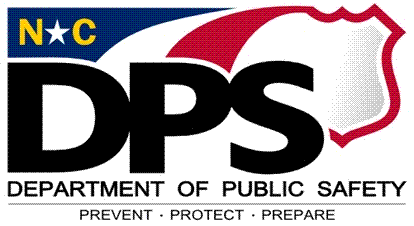 PROGRAM DOCUMENTS MAINTAINED    4.  Program Reporting Requirements, B. 1. - 11.   Approved JCPC Program Agreement (Form JCPC/PA 001) Approved JCPC Multi-county Program Agreement, if applicable (Form JCPC/PA 003) Approved JCPC Program Agreement Revision(s) (Form JCPC/PR 001) JCPC Multi-county Program Agreement Revision(s), if applicable (Form JCPC/PR 002) Final Accounting Forms from the prior fiscal year, if applicable (Form JCPC/FA 001, 002, 003) Multi-county Final Accounting Form, if applicable (Form JCPC/FA 004) Third Quarter Accounting Form for the present fiscal year, if applicable (Form JCPC/TQ 001) Client Tracking - Data Quality  Annual Detailed Check Ledger Invoices, payroll documentation, in-kind documentationREQUIREMENTS  2. Program Operational Requirements, 2.3. A. 1. - 22. (Unless otherwise indicated.) Organizational Structure: A detailed chart to explain the organizational structure including Board of Directors (if a non-profit agency), administrative staff, direct-care staff, support staff, interns, and volunteers that clearly establishes lines of authority and communication. If a non-profit agency, a roster of the current Board of Directors is attached. The program has written guidelines describing the following:  Protocol Manual: Details of the structure, format and content through which program services are delivered, evaluated and maintained. Evaluation Procedures: The agency’s internal procedures or evaluation design that measures the program's success, effectiveness and ability to address the underlying cause of delinquent and undisciplined behavior.  Parental Involvement: Addresses the level of involvement of parent(s)/legal guardian(s) by setting expectations of their involvement. Safety/Emergency Action Plan (EAP): Addresses the safety and well-being of juveniles, staff, interns, contractors and volunteers within the program in the event of fire, natural disasters, hostile situations, or other situations that pose a threat or danger. The Safety/Emergency Action Plan: 5. Program Accountability, 5.3, F. 1-2. Has been distributed to staff, interns, contractors, and volunteers of the program.  Includes procedures specify names and phone numbers of individuals to be notified in emergency situations including that may occur during program activities or transportation. Includes procedures to follow in the event of an emergency resulting in a serious injury to or death of a staff member, intern, contractor, juvenile, visitor, or volunteer.  Includes procedures mandating that DPS be notified immediately of these incidents.  Includes after-hours DPS contacts (names and phone numbers) are identified in the plan.  No-Show Policy: Addresses the process for documenting, reporting and following-up with juveniles, parent(s)/legal guardian(s), and referral agencies when a juvenile fails to show for the program.   Juvenile Non-Compliance: Addresses the program’s process and response when a juvenile is noncompliant or does not participate.  Program Scheduling: Addresses the process for notifying staff, juveniles, families, and referral agencies of any changes made to the program’s schedule and documenting those changes in program records.  Dress Code for Staff and Juveniles: Addresses description of appropriate and inappropriate attire for juveniles, staff, interns, contractors and volunteers. Transportation: Addresses procedures, limitations, and professional requirements (license, experience, drug screens) of the person(s) transporting juveniles, staff, and volunteers. Describes process that documents and ensures that person’s transporting juveniles maintain a valid driver’s license, a safe driving record, and negative drug screens. Confidentiality and Record Retention: Addresses how confidentiality of juveniles and families are handled while being served by the program.  Includes how and to whom information may be released and how juveniles’ records are destroyed following the mandatory retention period of five (5) years.  Housekeeping and Maintenance: Addresses general housekeeping, cleaning and maintenance procedures, if applicable.  Standard of Conduct: Addresses program rules, regulations and general conduct expectations for juveniles. Conduct procedures should include disciplinary procedures as well as any reward/merit system.  Health Care Concerns: Addresses how the program will handle concerns that could impact the health and well-being of the juvenile and/or his/her peers. Identifies the process for linking the juvenile to appropriate community resources.  Medication and/or Dispensing and Security Policy: Addresses procedures for training, securing, dispensing, and documenting the administration of medication, including necessary parental and/or medical consent.  Search Procedure: Addresses procedures for searching a juvenile, visitor, intern, and staff property, to include juveniles’ rights, appropriate justification, and parameters for search, notification procedures, and documentation requirements.  Overnight Events or Field Trips: Addresses procedures for securing written parental consent, medical waiver or consent for treatment; releases or other forms relative to each off-site activity or event that has not been previously included in the scope of program activities or services originally described in the participant agreement signed by the parent(s)/guardian. These guidelines must also detail additional supervision requirements secured for the event.        For Teen Court programs only: shall also include guidelines and procedures for overnight events or field trips involving youth volunteers. Safe and Drug Free Workplace: Addresses procedures for ensuring that services for juveniles and families are provided in a safe and drug free environment.  Juvenile Supervision: Addresses practices for supervising juveniles during program activities and transportation.Social Media: Addresses the use of social media as it pertains to:  The agency’s social media presence and how the agency maintains and protects the confidentiality of youth, families and/or other participants of the program; and Establishing and defining appropriate social media boundaries between full-time staff, part-time staff, volunteers, interns, contractor(s) and youth, families and/or other participants of the program. Non-Discrimination Policy: Agency policy ensures that within its target population and developmental parameters, no person shall be excluded from participation in, be denied the benefits of, or be subjected to discrimination in any service or activity on the basis of race, color, sex, religion, creed, political belief, national origin, linguistic and language difference, gender identify (including gender expression), socio-economic status, height, weight, marital or familial status, or disability.Critical Standards: Programs have written policies that address the below 1 -10 policy Critical Standards:NOTE: Residential Programs and Wilderness Adventure Programs must also have written policies on the Critical Standards listed in Residential Programs and Structured Activities policies.1. Licensure/Certification Requirements and Notifications       2. Program Operational Requirements, 2.8, B. 1. - 6.  Addresses professionals providing direct services requiring licensure/certification are licensed and/or certified by the appropriate licensing or certification board(s) in their respective fields and in good standing with their respective governing board.      Addresses how the program ensures licensure/certification are confirmed current.     Addresses that professionals providing direct services adhere to the ethical principles of their respective field(s) including how violations are reported to the licensing board and DPS Area Consultant within 30 days.     Includes action by the program to notify the DPS Area Office within five (5) business days when an investigation begins of a program manager, staff member, intern, volunteer or contractors who are under investigation for any offense or conduct that may result in an action against a license or certification to practice.       Includes action by the program to notify the DPS Area Office within five (5) business days of the revocation, suspension, or disciplinary action of a certification or license to practice is suspended or revoked, or otherwise disciplined for a Program Manager, staff member, intern, volunteer or contractor.  Includes steps taken to ensure the safety of the juveniles and the transfer of active caseloads to other qualified professionals or staff. 2. Notification Requirements for Persons under Investigation or Criminal Charges       2. Program Operational Requirements, 2.8 C. 1. - 2.      Includes action by the program to notify the DPS Area Office if a program manager, staff member, intern, volunteer or contractor is under investigation for any abuse and/or neglect or who is charged with a criminal offense. Includes steps taken to ensure the safety of the juveniles and the transfer of active caseloads to other qualified professionals or staff. 3. Juveniles' Safety and Protection 5. Program Accountability, 5.3, B. 1. - 2.    Addresses how programs are responsible for the safety, supervision, and appropriate treatment of juveniles at all times during program activities and transportation.    Addressees that programs are prohibited from treatment, programming, or activities that promote or result in humiliation, verbal abuse, physical intimidation, fear or physical pain toward juveniles and their families served within the program.     Addresses that programs shall not make referrals to programs, service providers, or activities that are known to promote or result in humiliation, verbal abuse, physical intimidation, fear or physical pain toward juveniles and their families served within the program.4. Notification of Abuse, Neglect or Dependency 5. Program Accountability, 5.3, C. 1. - 2.     Addresses the process the programs will follow to report any suspected abuse, neglect or dependency to county Department of Social Services (DSS) consistent with N.C.G.S. 7B-101 and N.C.G.S. 7B-301.    Addresses the process the program will follow if the program manager, direct services staff, interns, contractors and volunteers are under investigation for any abuse and/or neglect or is charged with a criminal offense. The policy includes the requirement of notifying the DPS Area Office assigned to that county immediately.       Addresses the immediate steps the program will take to ensure the safety of the juveniles and that active caseloads are transferred to other qualified professionals or staff.     Addresses the program shall update the DPS Area Consultant with any progress made in the investigation. 5. Safety Concerns 5. Program Accountability, 5.3, D. 1. - 5.    Program has policies to ensure that safety measures, which include trained staff and the provision of safety equipment, are in place for all program-sponsored functions.     Program has written documentation of staff training and competency in all program activities authorized by the program agreement was available.        Programs have current North Carolina Child Labor Laws available to staff as a guideline for the assignment of age appropriate activities for juveniles. 6. Firearms and Other Weapons 5. Program Accountability, 5.3, E. 1.    Program has policies to ensure program managers, direct services staff, interns, contractors and volunteers shall not use or be in possession of any firearm or other weapon while working with juveniles.    Program has policies stating firearms and weapons are prohibited on the premises of any service delivery site or in any transportation vehicle including policy that states juveniles, parent(s)/guardian(s) and visitors shall not be allowed to bring firearms or other weapons to program activities. 7. Safety/Emergency Action Plan 5. Program Accountability, 5.3, F. 1.-2.     Program has developed and distributed the safety/emergency action plan to staff, interns, contractors, and volunteers.     The safety/emergency action plan includes names and phone numbers of individuals to be notified in emergency situations that may occur during program activities or transportation.      The emergency action plan provides specific procedures to follow in the event of an emergency resulting in a serious injury to or death of a staff member, intern, contractor, juvenile, visitor, or volunteer.     The procedures mandate that DPS be notified immediately of these incidents.     After-hours DPS contacts (names and phone numbers) are identified in the plan.8. Behavioral Management Policy 5. Program Accountability, 5.3, H. 1. a.-g. and 2.    Program has developed and adheres to written policy regarding consistency in behavior management and discipline addressing the following:       Appropriate discipline considering the juvenile’s age, intelligence, emotional    competency, clinical status and past experiences.        Clear rules, expectations for behavior while participating in the program, and defined responses to juvenile behavior. Prohibit physical or corporal punishment;       Prohibiting the use of physical restraint, except by program staff trained and certified by a child serving State agency to implement a physical restraint intervention;        Prohibiting placing any juvenile in a locked room or any other locked/secure place;              Prohibiting denial of meals, nourishment, or the performance of bodily functions as a form of punishment;         Strictly prohibiting the use of mechanical restraints; and        Prohibiting the use of force unless necessary to protect a juvenile from physical injury to self or others.  Employing behavior modification strategies that use a best practice or evidence-based practice or model.9. Alcohol and Other Drug Possessions and/or Use 5. Program Accountability, 5.3, J. 1. - 2.    Addresses that program managers, direct services staff, interns, contractors and volunteers of programs funded by DPS shall not possess or consume or be under the influence of any alcohol or controlled substance without a prescription while engaged in any program activities or during transportation to or from a program activity.    Addresses that program staff, interns, contractors and volunteers are prohibited from providing or making available any alcoholic beverages, tobacco products or controlled substances to any juvenile or the juvenile’s family.10. Visits to Private Residence - Professional Boundaries 5. Program Accountability, 5.3, K. 1. - 3.     Addresses the professional relationship between program staff, interns, contractors and volunteers and a juveniles/parents(s) or legal guardian(s), is paramount and overrides any previous or existing relationship with the juvenile and family during the period that services are being provided.     Addresses that program staff, interns, contractors and volunteers shall not allow any juvenile participating in the program to visit the private residence under any circumstances. Does not apply to mentoring programs.    Addresses that program staff shall refrain from visiting the residence(s) of juveniles/parents(s) or legal guardian(s) except in a professional capacity for the duration of program participation. Does not apply to mentoring programs.            Comments:      OTHER REQUIRED WRITTEN POLICIES AND PRACTICESSolicitation of Funds and Juvenile Publicity 5. Program Accountability, 5.3 I. 1.-3.   The program does not require any juvenile or family served to raise or solicit funds for any agency.  The program does not use pictures or any other means of identifying juveniles in public relations or social media postings for or on behalf of the program unless a written statement of consent for publicity is obtained, signed by the juvenile and the juvenile’s parent/legal guardian. A separate written statement of permission is required for each and every time that public relations are undertaken. Written statement(s) of permission must be maintained in agency files.       At a minimum the written statement of permission includes:        The purpose of the picture and its intended use.        A disclaimer explaining that once information is posted to the internet, how it may be accessed by others in the future cannot be guaranteed by the program.        Approval signatures of juveniles and parent(s)/guardian(s).  The program does not coerce or pressure any juvenile into acknowledging in public his/her treatment at the program or gratitude for the treatment. Fees for Services 6. Program Eligibility for Funding, 6.3, E. The program does not require program participants to pay fees for services.Conflict of Interest   7.  Audit Requirements, 7.3 A. 3. a-b The agency is a public agency and is not subject to 7. Fiscal Accounting and Budgeting: Audit Requirements  If the agency is a non-profit organization, the agency has developed and implemented a Conflict of Interest Policy.         Any actual or potential conflict of interest have been disclosed to the JCPC Chair and County Finance Officer using the DPS Conflict of Interest Policy Statement (Form DPS 13 001).       If the agency is a non-profit organization, the agency’s governing body has completed, approved, and signed a “DPS Conflict of Interest Policy Statement” (Form DPS 13 001) and has submitted the statement annually with any the program agreement.      The Conflict of Interest Policy addresses:       Relationships where administrators, directors, staff, interns, contractors or volunteers derive personal profit or gain directly or indirectly by reason of participation with the funded organization.        Possible personal interest in any pending matter.       Changes during a fiscal year when differing from the information included in the JCPC program agreement section addressing conflict of interest.       Disclosures where any administrator, director, staff, intern, contractor or volunteer who serves as an officer, board member, committee member or staff member of a lending organization or a funding entity, including the JCPC, the member has disclosed the affiliation and has not participated in any decisions affecting DPS JCPC-funded programs and/or their sponsoring organization. CONTRACTED SERVICES   2. Program Operational Requirements, 2.7 A - D The program does not have contracted services. The program has contracted services and meets the following requirements:       Signed and current contracts are uploaded in NCALLIES.    The contract(s) includes, at a minimum, as found in the Contract for Professional Services Template (Form JCPC/PO 001) the following elements: Number of hour/unit service per juvenile and number of juveniles to be served; Per hour/unit charge for services; Length of contract (EXAMPLE: July 1, 2020 – June 30, 2021); If training is included in the contract, the specific number of hours and cost are specified; Specific services to be provided (EXAMPLE: Testing, therapy, consultation, or in-service training); The maximum length of time between referral and initial appointment; A provision that either party may terminate the contract by giving at least 30 days written notice to the other party, with a copy of the notice submitted to the JCPC Chairperson and the DPS Area Consultant; A provision that the contract providers will adhere to all DPS JCPC standards, policies, and procedures related to the provision of the program’s service type; Signatures by the Program Manager, or an official authorized by the Program Manager, and the Contractor to initiate services and agree to the stated terms A provision the Contractor must submit a signed (by the contractor and program manager or authorized program official) monthly request for reimbursement to the Agency which documents the actual time worked or the units of service provided. A specification that juvenile files and records created during the term of the contract are the property of the provider and must be submitted to the program as juveniles are terminated from services or upon the end of the contract. The program did not terminate contracted services. The program terminated contracted services and met the following requirements:       Agency provided assistance with the review and transfer of all active cases to another provider and the contractor returned terminated case records to the DPS JCPC funded program for required record retention.LIABILITY INSURANCE    5. Program Accountability, 5.3 A. 1. - 5. The program is a part of a public agency. The program, other than those operated by units of local government, is covered by liability insurance for accidental injury in the amount of $500,000 to cover any juvenile participating in the program.  General Liability insurance is current and valid as evidenced by the executed Certification of Insurance as proof of liability insurance coverage.  Newly funded program only: A copy of the current Certificate of Insurance was submitted to the DPS Area Office within 30 days of DPS approval of the program agreement. Clinical Treatment Services only: The program has proof of Professional Liability insurance. Programs not directly operated by a local government agency or housing authority maintain directors, officers, and trustee's insurance coverage. PROGRAM EFFECTIVENESS  4. Program Reporting Requirements, 4.3 C. 1. - 2. The program collects and submits data and other information as required by the JCPC and DPS.             Data demonstrates the quality and fidelity of service delivery including comparison to research based best practice and the program impact, outcomes, and other success data. MONITORING REVIEW REPORT SUMMARYSummary of Comments:      Monitoring Review Report for All ProgramsArea Consultant Input The program is in good standing with a local governmental agency and/or with a private section organization. 2. Program Operational Requirements, 2.8 A. 1. The program is in compliance with DPS JCPC policy minimum standards, Standardized Program Evaluation protocol (SPEP) and DPS approved evidence-based curriculums. 2. Program Operational Requirements, 2.2 A. 3. Program services are available at times after typical school hours and are flexible to accommodate and meet the needs of the juveniles’ and family members’ schedules, and mutually convenient to the service provider. Service hours include appointment and group sessions outside of the traditional workday in order to minimize the impact on school attendance and parental work obligations. 2. Program Operational Requirements, 2.6 A. The program regularly attends JCPC meetings and participates in local JCPC related activities as required by the JCPC and the DPS. 4. Program Reporting Requirements, 4.3 A. The program is on time with required documentation such as entering client tracking data, program agreement revisions, third quarter accounting and final accounting.         4. Program Reporting Requirements, 4.3 B. 1. - 11. The program provides the necessary communication with DPS, i.e., program and staff changes; events that may result in negative publicity for the program, JCPC, or DPS; emergency situations or critical/serious incidents involving program participants; or any inability to meet program standards and requirements. 4. Program Reporting Requirements, 4.3 A. 2. a-g_______________________________________________                     ___________________                         DPS Monitor	(sign and print)			                       DateMonitoring Review Report for All ProgramsMonitoring Acknowledgement and Monitor’s Confidentiality Statement_______________________________________________                     ___________________Program Representative (sign and print)						Date_______________________________________________                     ___________________Program Representative (sign and print)						Date_______________________________________________                     ___________________DPS Monitor (sign and print)							             DatePROGRAM INFORMATIONPROGRAM INFORMATIONPROGRAM INFORMATIONPROGRAM INFORMATIONPROGRAM INFORMATIONCounty:Sponsoring Agency:Sponsoring Agency:Mark if Private Non-profit:Mark if Private Non-profit:Program Name:Program Name:Date of Monitoring: Date of Monitoring: Date of Last Monitoring: Name of Monitor:Name of Monitor:DPS Area Consultant:DPS Area Consultant:PROGRAM COMPONENTS INCLUDED IN THE MONITORINGPROGRAM COMPONENTS INCLUDED IN THE MONITORINGPROGRAM COMPONENTS INCLUDED IN THE MONITORINGComponent IDComponent NameComponent TypePERSON(S) INTERVIEWEDPERSON(S) INTERVIEWEDNamePositionComments:      Comments:      Comments:      Comments:      Comments:      Comments:      County:Program Name:Sponsoring Agency:Comments:      Monitoring AcknowledgementThis is to acknowledge that the Department of Public Safety monitored                                                                                          (program) on                                            .The intent of this monitoring is to measure program compliance with the Department of Public Safety policies and procedures, to cite any areas of non-compliance, and to provide recommendations and feedback for program improvement.The program will receive a follow-up letter indicating whether or not it is found to be in compliance or non-compliance with Department policies and procedures.  The letter will provide formal feedback, recommendations, required corrective action, the deadline for completion of corrective action and follow-up site visit if applicable.Monitor’s Confidentiality StatementI understand that during the process of program monitoring, I may have access to confidential information regarding persons served by this program. In order to protect the confidentiality of the youth and families served by this program, I acknowledge that the review of any confidential or private information is permitted only in the context of my monitoring responsibilities, and that I will not disclose or discuss any confidential or private information including program enrollment to any third parties.